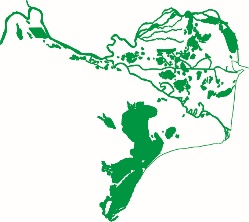 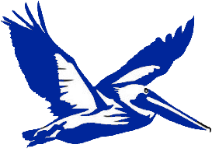 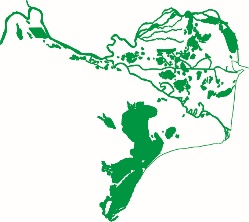 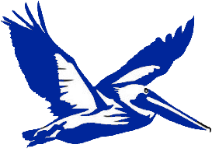 CHESTIONARprivind intenția de participare la activitatea  Subcomitetelor Consultative Tematice pentru implementarea SIDD(DD)2030Date de identificare ale organizației:Denumirea: 											.Sediul social în localitatea										.nr. 		,  bl. 		,  sc. 		,   apt. 		,  județul/sectorul 			.Cod fiscal (CUI) 											.Număr de înregistrare la registrul comerțului 							.Reprezentată prin:Nume și prenume:											.Funcția: 												.Data și locul nașterii: 										.Adresa (pentru corespondență): 									.Telefon / Fax :											.E-mail: 												.Structura pentru care se depune candidatura:(bifați structura pentru care solicitați participarea)Subcomitet Consultativ Tematic Pilonul I: Protejarea mediului și a resurselor naturale;Subcomitet Consultativ Tematic Pilonul II: Îmbunătățirea economiei;Subcomitet Consultativ Tematic Pilonul III: Îmbunătățirea conectivității;Subcomitet Consultativ Tematic Pilonul IV: Asigurarea serviciilor publice;Subcomitet Consultativ Tematic Pilonul V: Promovarea eficienței, accesibilității și sustenabilității.Experiență relevantă a organizației, pentru activitatea desfășurată în cadrul domeniului în care activează și care este relevant pentru subcomitetul selectat (A se preciza clar domeniul în care activează entitatea)Persoana recomandată pentru a deveni membru în Subcomitetul Consultativ  selectat1.Nume și prenume:										.Funcția: 												.Scurtă descriere a experienței profesionale: 																																														.